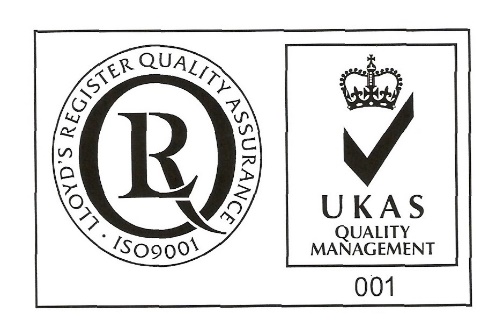 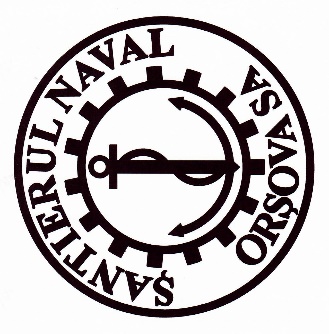 IMPUTERNICIRE SPECIALASubscrisa  ______________________, cu sediul social in ___________ str. _____ nr. ____, judetul ___________, cod unic de înregistrare ____________, înregistrată la Oficiul Registrului Comerţului de pe lângă Tribunalul __________ sub nr. J/_______/_____, reprezentată legal prin ______________________, avand functia de _______________,  deţinător/are a unui numar de _______ actiuni, reprezentând ____% din capitalul social al acesteia,  care îmi conferă un număr de ____ voturi  în cadrul adunării generale ordinare a acţionarilor “Santierul Naval Orsova ” S.A. ce va avea loc in data de 22.04.2024, ora 10ºº, la sediul societăţii, stabilită pentru prima convocare, sau in data de 23.04.2024 la aceeaşi oră şi la aceeaşi adresă, stabilită ca fiind a doua convocare, în cazul în care cea dintâi nu s-ar putea desfăşura, mandatez prin prezenta pe ________________________, identificat/ă prin B.I./C.I. seria ____ nr. __________, C.N.P. _______________________, sa ma reprezinte in această adunarea generală şi să exercite dreptul de vot aferent deţinerilor mele inregistrate la data de referinta in Registrul Acţionarilor, după cum urmează:* votul va fi exprimat prin marcarea cu un "X” într-o singoră căsuţa corespunzătoare intenţiei de vot, respectiv “Pentru”, “Împotrivă” sau “Abţinere”, pentru fiecare rezoluţie în parte.Data _________________                        Semnătura acţionarului ( reprezentant legal persoană juridică): _____________________ (în situaţia utilizării formularului de Imputernicire şi depunerea acestuia la registratură sau transmiterea prin poştă sau curierat) sau : SEMNATURA ELECTRONICĂ EXTINSĂ (când Imputernicirea este transmisă prin mijloace electronice) NUMELE ŞI PRENUMELE/DENUMIREA DEŢINĂTORULUI DE ACŢIUNI _______________________________________________ (se va completa cu majuscule)                       Punctele din ordinea de zi supuse votului    in Adunarea Generală a AcţionarilorPentruImpotrivaAbtinere1. Alegerea secretariatului de şedinţă format din trei membri, respectiv d-na Maria Carstoiu, d-na Carmen Incă și d-nul Horia Ciorecan,  acţionari cu datele de identificare disponibile la sediul societăţii, însărcinat cu verificarea prezenţei acţionarilor, îndeplinirea formalităţilor cerute de lege şi actul constitutiv pentru ţinerea adunării generale, numărarea voturilor exprimate în cadrul şedinţei adunării generale şi întocmirea procesului-verbal de şedinţă.2. Prezentarea raportului privind rezultatelor reevaluarii imobilizărilor corporale din grupa nave. Aprobarea inregistrarii diferențelor din reevaluare în valoare neta de 269.048,14 lei în evidentele contabile la 31.12.2023.3. Prezentarea, discutarea şi aprobarea situaţiilor financiare anuale, aferente exercițiului financiar 2023, întocmite în conformitate cu Standardele Internaționale de Raportare Financiară, pe baza Raportului de gestiune al Consiliului de Administraţie şi a Raportului auditorului financiar statutar.4. Aprobarea ca din rezultatul reportat, reprezentand surplusul realizat din rezerve din reevaluare, suma de 1.367.084,18 lei să fie utilizata pentru acoperirea pierderii contabile nete.5. Aprobarea repartizării profitului net realizat în anul 2023. Consiliul de Administrație propune ca profitul net în sumă de 3.453.687,23 lei să fie repartizat pe următoarele destinații:- 2.848.032,44 lei pentru acoperirea pierderii contabile nete - 605.654,79 lei ca sursă proprie de finanțare.6. Aprobarea Bugetului de Venituri și Cheltuieli si a programului de investitii pe anul 2024, conform propunerii administratorilor.7. Prezentarea si supunerea spre aprobare a Raportului de remunerare aferent exercitiului financiar 2023.8. Descărcarea de gestiune a administratorilor pentru exerciţiul financiar 2023.10.Descărcarea de gestiune a administratorilor care nu au fost reconfirmati prin vot cumulativ in noul Consiliu de Administratie pentru activitatea desfasurata in exercitiul financiar din anul 2024.11.Aprobarea remunerațiilor fixe cuvenite administratorilor pentru exercițiul financiar 2024, conform art.19 (2) din Actul Constitutiv, la nivelul aprobat de acționari pentru exercițiul financiar 2023.12.Aprobarea incheierii Contractului de Administrare cu membrii Consiliului de administratie.13.Aprobarea indicatorilor si obiectivelor de performanta pentru exercițiul financiar 2024, anexă la contractul de administrare și de mandat.14.Desemnarea d-lui Mircea Ion Sperdea pentru semnarea Contractului de Administrare cu membrii Consiliului de Administratie, in calitate de mandatar conventional din partea societatii.15.Aprobarea efectuarii in exercitiul financiar 2024 a inregistrarii contabile la ” venituri” a dividendelor neridicate timp de mai mult de 3 ani de la data exigibilitatii, pentru care dreptul la dividend se stinge prin prescriptie, respectiv dividendele aferente exercitiului financiar 2019 existente in sold ca neplatite la data de 31.12.2023, in suma de  67.446,42 lei.16.Aprobarea datei de 02 iulie 2024 ca dată de înregistrare si a ex-date 01 iulie 2024 pentru identificarea acţionarilor asupra cărora se răsfrâng efectele hotărârii Adunării Generale Ordinare a Acţionarilor.17.Imputernicirea d-lui Mircea Ion Sperdea, director general al societății, pentru semnarea hotărârii adunării generale ordinare a acționarilor (AGOA) și a oricăror alte acte necesare punerii în executare a hotărârii AGOA și de a efectua  formalitățile de publicitate și înregistrare a acesteia. 18.Aprobarea formei contractului de administrare care urmeaza sa fie incheiat cu membrii Consiliului de Administratie. 